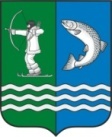 Российская ФедерацияРеспублика КарелияСОВЕТБЕЛОМОРСКОГО МУНИЦИПАЛЬНОГО ОКРУГАРЕШЕНИЕ  V сессии I созываот 1 декабря  2023 г. №  30г. БеломорскОб определении органа местного самоуправления, уполномоченного на реализацию положений  статьи 5.1 Закона Республики Карелия от 12.11.2007 года  № 1128-ЗРКВ соответствии с частью 4.2 статьи 12.1 Федерального закона от 25 декабря  2008  года  № 273-ФЗ «О противодействии коррупции», частью 7.1 статьи 40  Федерального закона от   06 октября  2003 года  № 131-ФЗ «Об общих принципах организации местного самоуправления в Российской Федерации»,  статьей 5.1 Закона Республики Карелия от 12 ноября 2007 года   № 1128-ЗРК «О некоторых  вопросах  правового  положения лиц, замещающих муниципальные должности в органах местного самоуправления в Республике Карелия»,  СОВЕТ РЕШИЛ:	1. Определить органом местного самоуправления Беломорского муниципального округа  Республики Карелия,  уполномоченным на реализацию положений статьи 5.1 Закона Республики Карелия от 12 ноября 2007 года         № 1128-ЗРК «О некоторых вопросах правового положения лиц, замещающих муниципальные должности в органах местного самоуправления в Республике Карелия»,   администрацию Беломорского муниципального округа.2.  Опубликовать настоящее Решение в газете «Беломорская трибуна» и разместить на официальном сайте администрации муниципального образования «Беломорский муниципальный район» в информационно-телекоммуникационной сети Интернет.Председатель СоветаБеломорского муниципального округа		                       И. В. ФилипповаИ.о. главы Беломорского муниципального округа                                          А.А. Утина